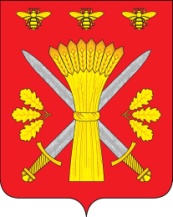 РОССИЙСКАЯ ФЕДЕРАЦИЯОРЛОВСКАЯ ОБЛАСТЬАДМИНИСТРАЦИЯ ТРОСНЯНСКОГО РАЙОНАПОСТАНОВЛЕНИЕот  05 декабря 2018 г. 				                           № 331                  с. ТроснаО назначении публичных слушаний по вопросу предоставления разрешения на отклонение от предельных параметров разрешённого строительства, реконструкции объекта капитального строительства на земельном участке с кадастровым номером 57:08:0990101:175, расположенном по адресу: Орловская область, Троснянский район, с. Никольское, ул. Сельская, д. 95Рассмотрев материалы по вопросу предоставления разрешения на отклонение от предельных параметров разрешённого строительства, реконструкции объекта капитального строительства на земельном участке с кадастровым номером 57:08:0990101:175, расположенном по адресу: Орловская область, Троснянский район, с. Никольское, ул. Сельская, д. 95, руководствуясь частью 4 статьи 40 Градостроительного кодекса Российской Федерации, Федеральным законом от 06 октября 2003 года № 131-ФЗ «Об общих принципах организации местного самоуправления в Российской Федерации», Уставом Троснянского района, Положением «О порядке организации и проведения общественных обсуждений или публичных слушаний по вопросам градостроительной деятельности на территории муниципального образования Троснянский район Орловской области», утвержденным решением Троснянского районного Совета народных депутатов от 25 мая 2015 г. № 355, администрация Троснянского района постановляет:1. Назначить публичные слушания по вопросу предоставления разрешения на отклонение от предельных параметров разрешённого строительства, реконструкции объекта капитального строительства – индивидуального жилого дома на земельном участке с кадастровым номером 57:08:0990101:175, расположенном по адресу: Орловская область, Троснянский район, с. Никольское, ул. Сельская, д. 95, в части минимальных отступов от границ земельного участка с юго-восточной стороны на расстоянии 0,8 м.2. Определить дату публичных слушаний на 27 декабря 2018 года в 15.00 час по адресу: Орловская область, Троснянский район, с. Тросна, ул. Ленина, д. 4, 1 этаж, актовый зал.3. Участники публичных слушаний по данному вопросу могут представить в Комиссию по землепользованию и застройке Троснянского района свои предложения и замечания для включения их в протокол публичных слушаний до 27 декабря 2018 г. по адресу: Орловская область, Троснянский район, с. Тросна, ул. Ленина, д. 4, администрация Троснянского района, кабинет отдела строительства, архитектуры и ЖКХ, тел. 2-16-05, в рабочие дни с 9.00 до 17.00 часов.4. Заинтересованные лица могут ознакомиться с проектами и представить свои предложения и замечания в Комиссию по землепользованию и застройке Троснянского района в рабочие дни с 9.00 до 17.00 по адресу: Орловская область, Троснянский район, с. Тросна, ул. Ленина, д. 4, кабинет отдела архитектуры, строительства и ЖКХ.5. Возложить ответственность за подготовку и проведение публичных слушаний на Комиссию по землепользованию и застройке Троснянского района. 6. Настоящее распоряжение опубликовать в газете "Сельские зори" и разместить на официальном сайте администрации Троснянского района.И. о. главы района                                                                   И. И. Писарева